Entscheidungsmatrix: CVJM-Ferienfreizeit 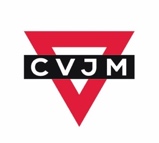 in der Corona-Pandemie durchführen? Entscheidungsmatrix: CVJM-Ferienfreizeit in der Corona-Pandemie durchführen? Einschätzung der Freizeitverantwort-lichen/des CVJM-VorstandsEinschätzung der Freizeitverantwort-lichen/des CVJM-VorstandsEinschätzung der Freizeitverantwort-lichen/des CVJM-VorstandsStand: 24.04.2020JaNeinUnklarVeranstaltungsortDarf am Zielort eine Freizeit durchgeführt werden?Prüfen der lokalen rechtlichen Vorgaben:Wie ist die geltende Rechtslage? (Reisebestimmungen, Vertragserfüllung, max. TN-Zahl, Schutzmaßnahmen, …)eigenes Bundesland + eigene Kommuneanderes BundeslandAusland (Einreise-, Grenzbestimmungen, Transit, Quarantäne...)AnreiseKann im gewählten Verkehrsmittel der notwendige Abstand sichergestellt werden?Mit welchem Verkehrsmittel wird das Freizeit-Ziel erreicht?ReisebusKleinbusseÖPNVandere Verkehrsmittel (z.B. Fahrrad)eigene AnreiseUnterkunftUnterbringungenin Gruppenunterkünften,Zelten oder privat möglich und vertretbar?Klären, wie die aktuelle Situation vor Ort istHygienebestimmungen Können die vor Ort geltenden Hygienebestimmungen eingehalten werden?Buffet-, Essensbeschränkungen, Mindestabstände, Sanitärräume, Desinfektion, Mundschutz ...Wirtschaftlichkeit Sind die Stornokosten und wirtschaftlichen Folgen geregelt?Kosten für Reisemittel, Übernachtung, andere Verträge, Storno für Teilnehmende, Honorare, FördermittelgeberMitarbeiter-TeamStehen ausreichend Mitarbeitende zur Verfügung, um die Freizeit durchzuführen?Gibt es einen veränderten Mitarbeiterbedarf?Sind die Mitarbeitenden unter den veränderten Bedingungen bereit, mitzuarbeiten?TeilnehmendeSind die Teilnehmenden bekannt?Hat das Auswirkungen auf unsere Entscheidung? Alter der TeilnehmendenKann notfalls die TN-Zahl verringert werden?Können wir Maßnahmen mit den Teilnehmenden und Eltern besprechen?KrisenmanagementGibt es für den Fall einer auftretenden Infektion während der Freizeit einen Krisenplan?Können wir ggf. alles gut managen? (Abbruch, Quarantäne der gesamten Gruppe am Zielort, Rückreise außerhalb der gebuchten Option, ärztl. Versorgung…)AuswirkungenIst die Freizeit gegenüber Dachverband, eigenem CVJM als Veranstalter, Teilnehmenden,  Eltern, dem Team und mir selbst verantwortbar?	Was sind die Auswirkungen einer Durchführung und einer Nicht-Durchführung?Im Falle der AbsageKönnen wir unsere Freizeit-Ziele auch mit alternativen Angeboten erreichen? Können wir für die Teilnehmenden ein Alternativ-Programm anbieten?„Point of no return“:Zu welchem Zeitpunkt muss endgültig entschieden werden, ob die Freizeit stattfindet?StornobedingungenVorbereitungenVerlässlichkeit gegenüber TN + ElternZeitpunkt:Zeitpunkt:Zeitpunkt:Persönliche Einschätzung zur Durchführung: